Programma vanToetsing en Afsluiting5 en 6 VWO2020/2022(huidige 5V leerlingen)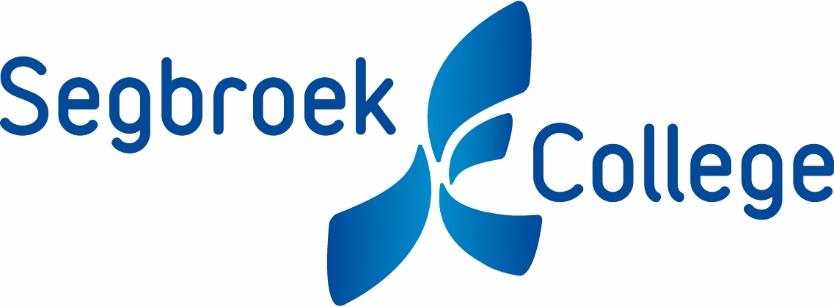 Voorwoord Het Programma van Toetsing en Afsluiting (PTA) beschrijft de gang van zaken voor  het schoolexamen van de bovenbouw van havo en vwo op het Segbroek College. Per vak staat precies beschreven op welk moment je aan welke eisen moet voldoen: planning, stofomschrijving en weging.De toetsing voor het schoolexamen start voor een aantal van de vakken in de vierde klas en gaat door tot en met het eindexamenjaar.Samen met het Examenreglement geeft het PTA alle wettelijk vereiste informatie met betrekking tot het examen. Op alle onderdelen van het PTA zijn de bepalingen van het examenreglement van toepassing. Dit reglement is de uitwerking van het Segbroek College van de basisregels zoals die op stichtingsniveau (van de Stichting VO Haaglanden te Den Haag) zijn vastgesteld. Het reglement bevat de spelregels voor de wijze waarop examens worden afgenomen, wat je moet doen als je ziek bent. Het beschrijft ook wat je moet doen als je het niet eens bent met een beoordeling.We wensen je heel veel succes dit jaar!Drs. L.J. TimmermansRector INHOUDSOPGAVE PTA 5/6 VWO 2020-2022Voorwoord								1	Inhoudsopgave							2Examenreglement van HET SEGBROEK COLLEGE	I	Algemene bepalingen						3II	De inhoud van het eindexamen					5III	Het schoolexamen							6IV	Het centraal examen						11V	Uitslag, herkansing en diplomering				12VI	Overige bepalingen							14	Hulpmiddelen							17	Overzicht perioden schoolexamens				18	Programma van Toetsing en Afsluiting van de vakken die in5 en/of 6 Vwo het schoolexamen toetsen en afsluiten	Aardrijkskunde							20	Bedrijfseconomie							22	Bewegen Sport Maatschappij					23Biologie								24Culturele Kunstzinnige Vorming					25	Duitse taal en letterkunde						26	Economie								27	Engelse taal en letterkunde					28	Franse taal en letterkunde						29Filosofie								30	Geschiedenis							31	Griekse taal en letterkunde						32	Informatica								33	Kunst Beeldende Vorming						34	Kunst Drama								35	Kunst Muziek							36	Latijnse taal en letterkunde						37Lichamelijke opvoeding						38	Natuurkunde								39	Nederlandse taal en letterkunde					40	Natuur Leven Technologie						41	Scheikunde								42	Wiskunde A								43	Wiskunde B								44 	Wiskunde C								45Wiskunde D								46Examenreglement van HET SEGBROEK COLLEGE voor VWO I. ALGEMENE BEPALINGENArtikel 1.	Begripsbepaling1.1. 	In dit Examenreglement wordt onder het Besluit verstaan: het Eindexamenbesluit VWO - HAVO - MAVO - LBO (Stb.1989, 327). De wijzigingen t.g.v. de invoering van de Tweede Fase zijn te vinden in: wijzigingen inrichtingsbesluit en examenbesluit havo/vwo (PMVO 1997) en Uitleg 30b (16/12/1994). Vervolgens is met ingang van 01-08-2007 de Regelgeving voor de Vernieuwde Tweede Fase van kracht. Deze is in maart 2007 gepubliceerd in een uitgave van het Tweede Fase Adviespunt. In deze publicatie zijn de wijzigingen opgenomen van: de Wet op het voortgezet onderwijs, het Inrichtingsbesluit W.V.O. en het Eindexamenbesluit VWO - HAVO - MAVO - VBO.1.2.	In dit Examenreglement wordt met PTA bedoeld: Programma van Toetsing en Afsluiting.1.3.	In dit Examenreglement wordt met het bevoegd gezag bedoeld: Het Bestuur van de Stichting VO Haaglanden te Den Haag.Artikel 2.	Examenreglement en Programma van Toetsing en Afsluiting2.1.	De school stelt jaarlijks vóór 1 oktober een PTA vast, dat in elk geval betrekking heeft op het desbetreffende schooljaar.Het Examenreglement en het PTA worden vóór 1 oktober verstrekt aan iedere kandidaat.Het Examenreglement is gekoppeld aan een cohort en heeft een geldigheidsduur van 2 jaar voor het HAVO en 3 jaar voor het VWO. Het wordt in principe stilzwijgend verlengd voor de volgende cohorten.Indien daartoe aanleiding bestaat, kan de school het Examenreglement tussentijds wijzigen.De school bepaalt het tijdstip waarop het schoolexamen wordt afgenomen. De toetsroosters voor het schoolexamen worden gepubliceerd op de website van de school.Artikel 3.	Inhoud van het Examenreglement3.1.	Het Examenreglement is vastgesteld conform het (gewijzigde) Besluit.3.2.	In alle gevallen waarin het Examenreglement niet voorziet, beslist de rector.3.3.	In geval regels van het Examenreglement onverhoopt in tegenspraak blijken te zijn met het Besluit, prevaleert het Besluit.Artikel 4.	Toelating tot het eindexamen4.1.	De school stelt de leerlingen in de gelegenheid ter afsluiting van de opleiding een eindexamen af te leggen.4.2.	Een kandidaat kan in enig tijdvak van het centraal examen slechts toegelaten worden voor dat vak of die vakken waarin hij het schoolexamen heeft afgerond.4.3.	Indien een kandidaat een of meer handelingsdelen bij aanvang van het centraal examen niet heeft afgerond, kan hem de toelating tot het centraal examen niet worden ontzegd. Aan zo’n kandidaat kan echter slechts een diploma worden uitgereikt indien hij eerst alsnog de betreffende handelingsdelen naar behoren afrondt.Artikel 5.	Het afnemen van het eindexamen5.1. 	Het eindexamen wordt onder verantwoordelijkheid van het bevoegd gezag afgenomen door de rector en de examinatoren.5.2.	De rector wijst een van de personeelsleden van de school aan tot secretaris van het eindexamen.5.3.	De rector kan zich doen vervangen door een afdelingsconrector.5.4.	De eindexamencommissie bestaat uit de afdelingsconrector, de teamleider en de secretaris van het eindexamen.Artikel 6.	Indeling van het eindexamen; profielwerkstuk6.1.	Het eindexamen kan voor ieder vak bestaan uit een schoolexamen, uit een centraal examen, dan wel uit beide.6.2.	Het schoolexamen omvat mede een profielwerkstuk.Artikel 7.	Onregelmatigheden7.1.	Indien een kandidaat zich ten aanzien van enig deel van het eindexamen aan enige onregelmatigheid schuldig maakt of heeft gemaakt, kan de eindexamencommissie maatregelen nemen.7.2. 	De maatregelen, bedoeld in het eerste lid, die afhankelijk van de aard van de onregelmatigheid ook in combinatie met elkaar genomen kunnen worden, zijn:	a. het toekennen van het cijfer 1 voor een toets of praktische opdracht van het schoolexamen		of het centraal examen,	b. het ontzeggen van de deelname of de verdere deelname aan een of meer toetsen of 		andere onderdelen van het schoolexamen of het centraal examen,	c. het ongeldig verklaren van één of meer toetsen of andere onderdelen van het reeds		afgelegde deel van het schoolexamen of het centraal examen, 	d. het bepalen dat het diploma en de cijferlijst slechts kunnen worden uitgereikt na een		 hernieuwd examen in door de eindexamencommissie aan te wijzen onderdelen.	Indien het hernieuwd examen bedoeld in de vorige volzin betrekking heeft op een of meer onderdelen van het centraal examen, dan legt de kandidaat dat examen af in het volgend tijdvak van het centraal examen, dan wel ten overstaan van de staatsexamencommissie.7.3.	Alvorens een maatregel wordt genomen, hoort een lid van de eindexamencommissie de kandidaat. De kandidaat kan zich door een door hem aan te wijzen meerderjarige laten bijstaan. De eindexamencommissie deelt zijn beslissing mede aan de kandidaat, zo mogelijk mondeling en in ieder geval schriftelijk. In de schriftelijke mededeling wordt tevens gewezen op de mogelijkheid van beroep. De schriftelijke mededeling wordt tegelijkertijd in afschrift toegezonden aan de ouders, voogden of verzorgers van deze kandidaat indien deze minderjarig is, alsmede aan het bestuur van de Stichting VO Haaglanden (bevoegd gezag) en de inspectie.Artikel 8.	Beroep8.1. 	De kandidaat kan binnen drie dagen tegen de beslissing van de eindexamencommissie schriftelijk in beroep gaan bij de rector. De rector doet binnen drie werkdagen uitspraak. De kandidaat kan binnen drie werkdagen tegen de beslissing van de rector schriftelijk in beroep gaan bij de door het bevoegd gezag van de school in te stellen commissie van beroep. Het contactadres voor een dergelijk beroep is: St. VO Haaglanden, Parkstraat 83, 2514 JG Den Haag. Van de commissie van beroep mag de rector geen deel uitmaken. Het beroep wordt binnen drie werkdagen nadat de beslissing ter kennis van de kandidaat is gebracht, schriftelijk bij de commissie van beroep ingediend. De commissie stelt een onderzoek in en beslist binnen twee weken over het beroep, tenzij zij de termijn, met redenen omkleed, heeft verlengd met ten hoogste twee weken. De commissie stelt bij haar beslissing zo nodig vast op welke wijze de kandidaat alsnog in de gelegenheid zal worden gesteld het eindexamen geheel of gedeeltelijk af te leggen onverminderd het bepaalde in de laatste volzin van artikel 7, lid 2. De commissie deelt haar beslissing schriftelijk mede aan de kandidaat, de rector, het bevoegd gezag en aan de inspectie.II. DE INHOUD VAN HET EINDEXAMENArtikel 9.  Eindexamen VWO (atheneum)9.1.	Het eindexamen VWO (atheneum) omvat:a.	de vakken van het gemeenschappelijk deel van elk profiel, daaronder tevens begrepen een profielwerkstuk,b.	de vakken van het profieldeel van één van de profielen,c.	tenminste één vak met een normatieve studielast van tenminste 440 uren van het vrije deel van elk profiel, met dien verstande dat door de school vast te stellen vakken onderdeel zijn van het eindexamen uitsluitend voor zover Onze Minister daarvoor goedkeuring heeft verleend.9.2.	In afwijking van het eerste lid is de kandidaat die het eindexamen aflegt aan een school voor VWO, bij het eindexamen vrijgesteld van de vakken waarvoor vrijstelling of ontheffing is verleend van het volgen van onderwijs op grond van artikel 26e, eerste tot en met vierde lid, van het Inrichtingsbesluit W.V.O. Bij een ontheffing op grond van artikel 26e, vierde lid, van het Inrichtingsbesluit W.V.O. wordt de taal vervangen door een ander vak als bedoeld in het vijfde lid van dat artikel.Artikel 10.Eindexamen VWO (gymnasium)10.1.	Het eindexamen VWO (gymnasium) omvat:a.	de  vakken van het gemeenschappelijk deel van elk profiel, daaronder tevens begrepen een profielwerkstuk,b.	de vakken van het profieldeel, c.	ten minste één vak met een normatieve studielast van tenminste 440 uur van het vrije deel van elk profiel, genoemd in artikel 26b, zevende lid, van het Inrichtingsbesluit W.V.O. zoals geldend voor de scholen voor VWO, met dien verstande dat door de school vast te stellen vakken onderdeel zijn van het eindexamen uitsluitend voor zover Onze Minister daarvoor goedkeuring heeft verleend.10.2.	In afwijking van het eerste lid is de kandidaat die het eindexamen aflegt aan een school voor VWO, bij het eindexamen vrijgesteld van de vakken waarvoor vrijstelling of ontheffing is verleend van het volgen van onderwijs op grond van artikel 26e, eerste tot en met derde lid, van het Inrichtingsbesluit W.V.O.Artikel 12.	De keuze van eindexamenvakken12.1.	De kandidaten kiezen, met inachtneming van het bepaalde in dit hoofdstuk, in welke vakken zij examen willen afleggen. Zij kunnen slechts kiezen uit de vakken die door de school worden aangeboden.De kandidaten kunnen, voor zover de school hen dat toestaat, in meer vakken examen afleggen dan in de vakken die tenminste het eindexamen vormen.III. HET SCHOOLEXAMEN VWOArtikel 13. 	De inrichting van het schoolexamen13.1.	Het schoolexamen strekt zich uit over alle vakken waarin de kandidaat eindexamen aflegt en wordt ingericht overeenkomstig hetgeen voor ieder vak afzonderlijk in het PTA is aangegeven.De resultaten van het schoolexamen worden vastgelegd in het examendossier. Het examendossier bestaat uit:een papieren en / of digitaal bestand met:		-	de cijfers voor alle vakken van het schoolexamen,	-	het vak of de vakken en het onderwerp of de titel van het 				profielwerkstuk, alsmede de beoordeling daarvan.b.	de bij de handelingsdelen behorende dossiers.	De bij de handelingsdelen behorende dossiers worden bewaard door de kandidaat. Het papieren en / of digitale bestand, genoemd onder a. van dit lid, wordt bijgehouden door de examensecretaris.13.2.	Het schoolexamen begint in het jaar waarin het betrokken vak voor het eerst in de bovenbouw op het lesprogramma staat.13.3.	Het schoolexamen voor elk vak kan, afhankelijk van de desbetreffende regeling in het PTA van het vak, bestaan uit: toetsen, praktische opdrachten en / of handelingsdelen. 13.4.	Het profielwerkstuk heeft betrekking op één of meer vakken van het eindexamen. Ten minste één van deze vakken heeft een omvang 400 uur of meer. Jaarlijks stelt de school het precieze aantal vakken vast, waarop het profielwerkstuk betrekking dient te hebben en maakt zij nadere regels en richtlijnen bekend over de uitvoering en de beoordeling. Verder stelt de school jaarlijks de uiterste inleverdatum voor het profielwerkstuk vast.13.5.	Voor het afnemen van schriftelijke onderdelen van het schoolexamen worden toetsperioden georganiseerd. Ook buiten deze perioden kunnen schriftelijke onderdelen van het schoolexamen worden afgenomen.13.6.	Het schoolexamen wordt tenminste één week voor de aanvang van het centraal examen afgesloten. De school kan in afwijking hiervan een kandidaat, die ten gevolge van ziekte of een andere, van zijn wil onafhankelijke, omstandigheid het schoolexamen voor een of meer vakken, niet heeft kunnen afsluiten voor de aanvang van het eerste tijdvak, in de gelegenheid stellen, het schoolexamen in dat vak of die vakken, af te sluiten vóór het centraal examen in dat vak of die vakken, doch na de aanvang van het eerste tijdvak. In zo’n geval wordt hij uitsluitend voor dat vak of die vakken verwezen naar het tweede en eventueel het derde tijdvak van het centraal examen.Artikel 14.	De algemene gang van zaken tijdens schoolexamentoetsenDe in het toetsrooster vermelde aanvangstijd is steeds de tijd waarop met het maken van het examenwerk moet worden begonnen. De kandidaat dient 10 minuten voor aanvang aanwezig te zijn bij de examenruimte.De toezichthouders maken proces-verbaal op en leveren dit ondertekend in bij de schooladministratie, samen met het gemaakte examenwerk.Het meenemen van mobiele telefoons en/of geluids- opnameapparatuur en dergelijke (smartwatches en horloges vallen hier ook onder) in de examenruimte is niet toegestaan.Als de kandidaat te laat komt, mag hij uiterlijk tot 30 minuten na het begin van de zitting worden toegelaten. De kandidaat moet echter zijn werk wel tegelijk met de andere kandidaten inleveren aan het eind van de zitting. Hij krijgt dus geen tijdcompensatie. De kandidaat mag niet eerder dan 50 minuten na aanvang van het examen de examenruimte verlaten.Als de kandidaat bij de kijk/luistertoetsen en/of de mondelinge schoolexamens te laat komt, wordt hij niet meer toegelaten.Het werk wordt, behalve tekeningen en grafieken, niet met potlood gemaakt, maar met een blauw schrijvende balpen. Correctievloeistof mag niet gebruikt worden.Het einde van elke zitting wordt door een van de toezichthouders aangekondigd en alle kandidaten blijven dan zwijgend op hun plaats tot het werk van alle kandidaten is opgehaald en een van de toezichthouders een teken geeft dat de examenruimte verlaten mag worden.Het gebruik van boeken, tabellen en andere hulpmiddelen door de kandidaat is verboden met uitzondering van die boeken, tabellen en hulpmiddelen, waarvan het gebruik door de examinator is toegestaan. Voor aanvang van het examen wordt door de examinator aangegeven welke hulpmiddelen zijn toegestaan en welke hulpmiddelen door de school worden verstrekt. Hulpmiddelen die de kandidaat geacht wordt zelf mee te nemen, worden gecontroleerd door toezichthouders.Gedurende het schoolexamen is de kandidaat niet geoorloofd zonder toestemming van degenen die toezicht houden de examenruimte te verlaten.De aan de kandidaat voorgelegde opgaven voor een toets worden tezamen met het gemaakte werk, eventuele bijlagen en het gebruikte kladpapier ingeleverd bij een toezichthouder. De kandidaat is hiervoor zelf verantwoordelijk.Artikel 15. De beoordeling van het schoolexamen15.1. 	De examinator die voor het betrokken onderdeel van het schoolexamen verantwoordelijk is, beoordeelt de kennis, het inzicht en / of de vaardigheid van de kandidaat. Daarbij gebruikt hij een schaal van cijfers, lopende van 1 t/m 10 met de daartussen liggende cijfers met 1 decimaal.Aan de gehele cijfers komt daarbij de volgende betekenis toe:1 = zeer slecht	  6 = voldoende 2 = slecht	  7 = ruim voldoende3 = zeer onvoldoende  	  8 = goed4 = onvoldoende	  9 = zeer goed5 = bijna voldoende	10 = uitmuntend15.2. 	De examinator deelt het in dit artikel bedoelde cijfer zo spoedig mogelijk aan de kandidaat mede.15.3. 	Indien het onderdeel schriftelijk wordt onderzocht, kan de eindexamencommissie, na overleg met de vaksectie, bepalen dat twee leraren, onafhankelijk van elkaar, het werk of een deel daarvan beoordelen. Tevens kan deze bepalen dat tijdens het maken van het werk twee of meer toezichthoudende leraren aanwezig zijn.15.4.	Indien het onderdeel mondeling wordt onderzocht, kan de eindexamencommissie, na overleg met de vaksectie, bepalen dat een tweede leraar het onderzoek bijwoont.15.5. 	Ingeval bij de beoordeling van een onderdeel van het schoolexamen twee of meer leerkrachten betrokken zijn, bepalen zij in onderling overleg het cijfer dat de kandidaat voor dit onderdeel heeft behaald. Komen zij niet tot overeenstemming dan wordt dit cijfer bepaald op het rekenkundig gemiddelde van de beoordeling door ieder van hen, afgerond op 1 decimaal.15.6.	In afwijking van het eerste lid, worden het vak culturele en kunstzinnige vorming (CKV) en het vak lichamelijke opvoeding (LO) uit het gemeenschappelijke deel van elk profiel, beoordeeld met voldoende of goed. 15.7.	Het profielwerkstuk wordt beoordeeld met een cijfer dat meetelt binnen het combinatiecijfer.15.8.	Voor toetsen of opdrachten uit het handelingsdeel kan worden volstaan met aftekening indien de opdracht naar behoren is afgerond.15.9.	Het eindcijfer voor het schoolexamen per vak is het gewogen gemiddelde van de cijfers als bedoeld in artikel 15. Het gewicht van ieder van de deelcijfers is aangegeven bij de vakspecifieke informatie die in het PTA is opgenomen.	Indien het gemiddelde een cijfer met twee of meer decimalen is, wordt dit cijfer afgerond op de eerste decimaal, met dien verstande dat deze decimaal met 1 wordt verhoogd indien de tweede decimaal zonder afronding 5 of hoger is.15.10.	De cijfers voor de vakken culturele kunstzinnige vorming en maatschappijleer en het profielwerkstuk worden rekenkundig gemiddeld in een combinatiecijfer. Elk van deze cijfers telt even zwaar mee. 	Voor het berekenen van het combinatiecijfer worden de op de cijferlijst vermelde afgeronde cijfers (bestaande uit gehele getallen) gemiddeld. Elk van deze afgeronde cijfers moet minstens een 4 (vier) zijn. Vervolgens wordt het gemiddelde weer afgerond op het nabij liggende gehele getal: 5,5 wordt een 6 en 5,45 wordt een 5.15.11.	Van een beoordeling als bedoeld in artikel 15.1. t/m 15.10. kan een kandidaat onder opgaaf van redenen binnen drie werkdagen nadat de uitslag hem werd medegedeeld in beroep gaan bij de eindexamencommissie. Indien een van de commissieleden tevens de examinator is, wordt hij ter zake vervangen.15.12.	Alvorens een uitspraak te doen hoort een lid van de commissie de examinator en de kandidaat.15.13.	Indien de commissie het beroep gegrond verklaart, wordt een hernieuwd onderzoek ingesteld, in aanwezigheid van een of meer door de commissie aan te wijzen bijzitters.15.14.	De uitspraak van de commissie is bindend.15.15.	Een leerling die niet bevorderd wordt, moet het gehele leerjaar over doen. De cijfers die zijn behaald voor onderdelen van het examendossier blijven niet staan. De leerling mag wel verder werken aan een eventueel profielwerkstuk waar al aan begonnen is. De betreffende vaksectie beslist in hoeverre een praktische opdracht opnieuw uitgevoerd moet worden, verbeterd mag worden of dat het behaalde cijfer mag blijven staan.Voor de aanvang van het centraal eindexamen wordt de kandidaat schriftelijk in kennis gesteld van, voor zover van toepassing, de deelcijfers en de eindcijfers van het schoolexamen en van de beoordeling van de vakken waarvoor geen cijfer wordt vastgesteld.15.17.	Indien naar het oordeel van de kandidaat of zijn ouders / verzorgers het eindcijfer of eindoordeel niet juist is, kunnen zij binnen drie werkdagen nadat het cijfer resp. de beoordeling bekend is gemaakt, hiertegen bezwaar aantekenen bij de eindexamencommissie. Na deze termijn kunnen bezwaren niet meer worden ingediend.Artikel 16.	Afwezigheid bij het schoolexamen16.1.	Als een kandidaat door ziekte of door een andere vorm van overmacht niet in staat is aan een onderdeel van het schoolexamen deel te nemen, moet dit telefonisch of schriftelijke per dag vóór aanvang van de zitting(en) gemeld worden aan de afdelingsconrector.16.2.	Buiten een geval van overmacht is de kandidaat verplicht aan alle voor hem geldende onderdelen van het schoolexamen deel te nemen. Ongeoorloofde afwezigheid kan met toepassing van artikel 7, lid 2 van dit Examenreglement door de eindexamencommissie worden bestraft. 16.3. 	Wanneer de afwezigheid naar het oordeel van de eindexamencommissie het gevolg is van overmacht, wordt de kandidaat de gelegenheid geboden dit onderdeel van het schoolexamen te maken in de daarvoor, volgens artikel 18 lid 2, bestemde herkansingsperiode. Door het inhalen van een onderdeel van het schoolexamen vervalt de mogelijkheid om dit onderdeel te herkansen. In geval van ziekmelding van een kandidaat heeft de eindexamencommissie het recht een controlerend geneesheer in te schakelen, dan wel een huisbezoek bij de kandidaat af te (laten) leggen, dan wel een medische verklaring te verlangen.16.4.	Een kandidaat die tijdens een zitting onwel wordt, kan onder begeleiding de examenruimte verlaten. In overleg met de kandidaat beoordeelt de toezichthouder of de kandidaat na enige tijd het werk kan hervatten. Indien de kandidaat het werk na enige tijd hervat, kan na overleg met de eindexamencommissie de gemiste tijd aan het einde van de zitting worden ingehaald. Indien de kandidaat het werk niet kan hervatten, behoudt het tot dan gemaakte werk zijn geldigheid. Uitsluitend in bijzondere gevallen kan de eindexamencommissie het gemaakte werk ongeldig verklaren.16.5.	Indien een kandidaat door overmacht, ter beoordeling van de eindexamencommissie, niet in staat is een praktische opdracht of het profielwerkstuk op de uiterste inleverdatum in te leveren of een handelingsdeel binnen de in het PTA gestelde termijn af te ronden, kan de betrokken examinator in overleg met de kandidaat en de secretaris van het eindexamen een andere datum hiervoor vaststellen. De kandidaat dient in dergelijke situaties de afdelingsconrector en de examinator hiervan zo spoedig mogelijk in kennis te stellen. Dit dient in ieder geval te gebeuren vóór de uiterste (inlever)datum die voor het betreffende werk is vastgesteld.16.6.	Het inleveren van praktische opdrachten, het afronden van handelingsdelen en het inleveren of afronden van het profielwerkstuk moet op tijd gebeuren. Uiterste inleverdata of einddata voor deze onderdelen van het schoolexamen worden vastgelegd in het PTA of door de examinator bekendgemaakt. Als een handelingsdeel niet op tijd wordt afgerond en er is naar het oordeel van de eindexamencommissie geen sprake van overmacht, kan de eindexamencommissie een maatregel nemen zoals beschreven in artikel 7, lid 2 van dit Examenreglement. Indien een kandidaat een praktische opdracht of het profielwerkstuk niet inlevert op de uiterste inleverdatum, doch uiterlijk een week daarna en er is naar het oordeel van de eindexamencommissie geen sprake van overmacht, kan de eindexamencommissie in overleg met de examinator besluiten dat één of meer gehele punten op het cijfer in mindering wordt of worden gebracht. Indien in een dergelijke situatie de opdracht later dan een week na het verstrijken van de uiterste inleverdatum wordt ingeleverd, kan door de eindexamencommissie, in overleg met de examinator besloten worden dat het cijfer 1 wordt toegekend aan de praktische opdracht.Artikel 17.	Rapportage schoolexamenZo spoedig mogelijk na iedere toetsperiode wordt via Magister gerapporteerd aan de kandidaat welke cijfers zijn behaald.De kandidaat controleert of deze cijfers overeenstemmen met de hem door de examinator meegedeelde cijfers.Deze rapportage wordt gezien als de bekendmaking van het definitieve cijfer voor het betreffende onderdeel.Artikel 18.	Herkansing schoolexamen18.1.	Van de in het PTA van 5VWO en 6VWO als herkansbaar aangemerkte schoolexamentoetsen, mogen er in totaal 5 herkanst worden. 18.2.	De in artikel 18 lid 1 genoemde herkansingen worden als volgt, verspreid over de betreffende examenjaren afgenomen:Na de laatste periode waarin schoolexamentoetsen worden afgenomen, wordt één herkansingsperiode gehouden, waarin elke kandidaat uit 5V twee herkansingen en elke kandidaat uit 6V drie herkansingen mag gebruiken. Maakt de kandidaat geen gebruik van die herkansingen, dan vervallen deze.18.3.		Na herkansing van een schoolexamen geldt in alle gevallen het hoogst behaalde cijfer voor dat schoolexamen.18.4.	De herkansingsregeling is bedoeld om onverwachte tegenvallers te herstellen. Daaronder valt bijvoorbeeld ook afwezigheid door ziekte.	Kandidaten die geoorloofd niet kunnen deelnemen aan een schoolexamen, maken dit schoolexamen in de daarvoor volgens artikel 18 lid 2 bestemde herkansingsperiode. Hierdoor vervalt de mogelijkheid het betreffende schoolexamen te herkansen. Bovendien kost dit inhalen de kandidaat één herkansing. 	Wanneer kandidaten niet kunnen deelnemen aan een herkansing vervalt de mogelijkheid tot herkansing.	In bijzondere gevallen, bijvoorbeeld bij langdurige ziekte, beslist de examencommissie over de planning van het inhaaltraject.Artikel 19.	Uitsluiting van deelneming aan het schoolexamen19.1.	De eindexamencommissie kan beslissen dat de kandidaat, die op het moment dat het schoolexamen gehouden wordt, bij wijze van disciplinaire maatregel is geschorst of definitief van school is verwijderd, van deelneming aan enig onderdeel van het schoolexamen wordt uitgesloten.IV. HET CENTRAAL EXAMENArtikel 20. 	Regels omtrent het centraal examen20.1.	Het rooster voor het centraal examen wordt tijdig door de examensecretaris aan de kandidaat bekend gemaakt.20.2.	De in het rooster genoemde aanvangstijd is steeds de tijd waarop met het maken van het examenwerk moet worden begonnen. De kandidaat dient met het oog op eventuele instructies, altijd 15 minuten voor aanvang van de zittingen aanwezig te zijn bij de examenruimte. Op de eerste zitting behoort de kandidaat 20 minuten voor aanvang aanwezig te zijn. 			De kandidaten maken het werk onder toezicht. De rector zorgt ervoor dat steeds voldoende toezicht aanwezig is. De toezichthouders maken proces-verbaal op en leveren dit ondertekend in bij de schooladministratie, samen met het gemaakte examenwerk.20.3. 	Gedurende het examen is het de kandidaat niet geoorloofd zich zonder toestemming van degenen die toezicht houden, uit het examenlokaal te verwijderen. Een kandidaat die te laat komt, mag tot uiterlijk een half uur na de aanvang van de toets tot die toets worden toegelaten. Hij levert zijn werk in op het tijdstip dat voor de andere kandidaten geldt.20.4.	Het examenwerk wordt gemaakt op papier (en eventueel kladpapier), dat gewaarmerkt en verstrekt is door de school, of als bijlage bij de examenopgaven wordt geleverd. De kandidaat plaatst op alle papieren op de daartoe aangewezen plaats de datum, zijn voor- en achternaam, zijn examennummer en zijn examinator (vakdocent).20.5.	Omtrent de opgaven worden geen mededelingen of inlichtingen van welke aard of door wie dan ook aan de kandidaten verstrekt.20.6.	Het examenwerk wordt gemaakt met blauwschrijvende balpen. Tekeningen en grafieken mogen met potlood of kleurpotlood. Het gebruik van correctievloeistof is niet toegestaan. Het gebruik van boeken, tabellen en andere hulpmiddelen door de kandidaat is verboden met uitzondering van die boeken, tabellen en hulpmiddelen, waarvan het gebruik door de commissie die de examenopgaven vaststelt, is toegestaan. Voor aanvang van het centraal examen wordt door de examensecretaris aangegeven welke hulpmiddelen zijn toegestaan en welke hulpmiddelen door de school worden verstrekt. Hulpmiddelen die de kandidaat geacht wordt zelf mee te nemen, worden gecontroleerd door toezichthouders.20.7.	Een kandidaat die meer dan een half uur na de aanvang van de zitting aankomt, mag niet meer deelnemen aan deze zitting. 20.8.	Een kandidaat mag niet binnen een uur na de aanvang van een examenzitting vertrekken.Een kandidaat mag gedurende het laatste kwartier van een examenzitting niet vertrekken. 20.10.	De examenopgaven mogen niet voor het beëindigen van de zitting buiten de examenzaal gebracht worden. Deze regel geldt ook voor uitwerk- en kladpapier. 20.11.	De kandidaat is verantwoordelijk voor het inleveren van zijn gehele werk bij een van de toezichthouders.20.12.	Het einde van de zitting wordt door een toezichthouder aangekondigd. Alle kandidaten blijven vervolgens zwijgend op hun plaats tot het werk van alle kandidaten is opgehaald en het teken gegeven is dat zij de examenruimte mogen verlaten.Artikel 21.	Verhindering21.1.	Indien een kandidaat om een geldige reden ter beoordeling van de eindexamencommissie is verhinderd bij één of meer toetsen in het eerste tijdvak tegenwoordig te zijn, wordt hem in het tweede tijdvak zoveel als mogelijk is de gelegenheid gegeven het centraal examen te voltooien.21.2.	Indien een kandidaat in het tweede tijdvak evenzeer verhinderd is, of wanneer hij het centraal examen in het tweede tijdvak niet kan voltooien, wordt hij in de gelegenheid gesteld in het derde tijdvak ten overstaan van de staatsexamencommissie zijn centraal examen te voltooien.V. UITSLAG, HERKANSING EN DIPLOMERINGArtikel 22.	Eindcijfer eindexamen22.1. 	Het eindcijfer voor alle vakken van het eindexamen wordt uitgedrukt in een geheel cijfer uit de reeks 1 tot en met 10.22.2.	De examinator bepaalt het eindcijfer voor een vak op het rekenkundig gemiddelde van het cijfer voor het schoolexamen en het cijfer voor het centraal examen. Is dit gemiddelde niet een geheel getal, dan wordt het indien de cijfers achter de komma 45 of minder zijn, naar beneden afgerond en indien deze 50 of meer zijn, naar boven afgerond.22.3.	Indien in een vak alleen een schoolexamen is gehouden, is het cijfer voor het schoolexamen tevens het eindcijfer.Artikel 23. 	Vaststelling uitslag23.1. 	De rector en de secretaris van het eindexamen stellen de uitslag vast met inachtneming van het bepaalde in artikel 24.23.2. 	Indien dat nodig is om de kandidaat te laten slagen, betrekken de rector en de secretaris van het eindexamen een of meer eindcijfers van de vakken niet bij de bepaling van de uitslag. De overgebleven vakken dienen een eindexamen te vormen als bedoeld in het Besluit. Indien er meerdere keuzen mogelijk zijn, stellen de rector en de secretaris van het eindexamen de kandidaat een keuze uit eindexamencijfers voor. De keuze is definitief wanneer de kandidaat niet binnen vier dagen heeft medegedeeld dat een andere keuze gemaakt moet worden.Artikel 24. 	Uitslag24.1.	Een kandidaat is geslaagd als aan alle onderstaande voorwaarden is voldaan: Het gemiddelde van alle CE-cijfers is 5,5 of hoger .Het definitieve eindcijfer is het gemiddelde van het eindcijfer School Examen en Centraal Examen, afgerond op een heel getal.De kandidaat heeft bij deze eindcijfers hoogstens één vijf voor de  vakken Nederlands, Engels en wiskunde.Alle eindcijfers zijn 6 of hoger, of: 1 x 5 en de rest 6 of hoger, of: 1 x 4 en alle overige eindcijfers 6 of hoger met een totaal gemiddelde van minstens 6,0, of:  2 x 5, of 1 x 4 en 1 x 5 en alle overige eindcijfers 6 of hoger met een totaal gemiddelde van minstens  6,0.Het vak lichamelijke opvoeding is beoordeeld als voldoende of goed.  De cijfers van de onderdelen die meewegen in het combinatiecijfer zijn afgerond niet lager dan een 4.24.2.	Bij de uitslagbepaling volgens het eerste lid wordt het gemiddelde van de eindcijfers van de volgende onderdelen aangemerkt als het eindcijfer van één vak, voor zover voor deze onderdelen een eindcijfer is bepaald: culturele kunstzinnige vorming, maatschappijleer en het profielwerkstuk.24.3.	De kandidaat, die eindexamen dan wel deeleindexamen heeft afgelegd en die niet voldoet aan de voorwaarde, genoemd in het eerste en tweede lid, is afgewezen, behoudens de mogelijkheid tot herkansing, bedoeld in artikel 25.24.4.	Zodra de uitslag ingevolge het eerste, tweede dan wel derde lid is vastgesteld, deelt de rector deze tezamen met de eindcijfers schriftelijk aan iedere kandidaat mede, onder mededeling van het bepaalde in artikel 25. De in de eerste volzin bedoelde uitslag is de definitieve uitslag indien artikel 25, eerste lid geen toepassing vindt.Artikel 25. 	Herkansing Centraal Examen25.1.	Elke kandidaat mag na de eerste uitslagbepaling voor één vak deelnemen aan het centraal examen, voor zover dat mogelijk is, in een volgend tijdvak van datzelfde examenjaar. Het betreffende vak moet betrokken zijn geweest bij de vaststelling van de eerste uitslag.25.2. 	De kandidaat stelt de rector voor een door deze laatste te bepalen dag en tijdstip schriftelijk in kennis van gebruikmaking van het in het eerste lid bedoelde recht.25.3.	Door het vragen van een herkansing wordt de uitslag een voorlopige. De kandidaten die herkansing vragen, leveren hun cijferlijst in bij de secretaris van het eindexamen.25.4. 	Het hoogste van de cijfers behaald bij de herkansing en bij het eerder afgelegde centraal examen geldt als definitief cijfer voor het centraal examen.25.5. 	Na afloop van de herkansing wordt de uitslag definitief vastgesteld met overeenkomstige toepassing van artikel 23 en wordt deze schriftelijk aan de kandidaat medegedeeld.Artikel 26. 	Diploma en cijferlijst26.1. 	De rector reikt op grond van de definitieve uitslag aan elke kandidaat die eindexamen heeft afgelegd een cijferlijst uit waarop zijn vermeld: de cijfers voor het schoolexamen, de beoordeling van het profielwerkstuk, de cijfers voor het centraal examen, de vakken en het onderwerp of de titel van het profielwerkstuk en de beoordeling van de vakken culturele en kunstzinnige vorming en lichamelijke opvoeding, de eindcijfers voor de examenvakken, alsmede de uitslag van het eindexamen.26.2. 	De rector reikt op grond van de definitieve uitslag aan elke voor het eindexamen geslaagde kandidaat een diploma uit, waarop het profiel of de profielen zijn vermeld die bij de uitslag zijn betrokken. Duplicaten van diploma's worden niet uitgereikt.26.3.	Indien een kandidaat in meer vakken examen heeft gedaan dan in de vakken die tenminste tezamen een eindexamen vormen, worden de eindcijfers van de vakken die niet bij de bepaling van de uitslag zijn betrokken, op de cijferlijst vermeld, tenzij de kandidaat daartegen bezwaar heeft.26.4. 	De rector reikt aan de definitief voor het eindexamen afgewezen kandidaat die de school verlaat een cijferlijst uit.26.5. 	De rector en de secretaris van het eindexamen tekenen de diploma's en de cijferlijsten.VI. OVERIGE BEPALINGENArtikel 27. 	Afwijking wijze van examineren27.1. 	De rector kan toestaan dat een lichamelijk of geestelijk gehandicapte kandidaat het examen geheel of gedeeltelijk aflegt op een wijze die is aangepast aan de mogelijkheden van die kandidaat. In dat geval bepaalt de rector de wijze waarop het examen zal worden afgelegd.27.2. 	Het bevoegd gezag kan in verband met onvoldoende beheersing van de Nederlandse taal, afwijken van de voorschriften gegeven bij of krachtens dit besluit, ten aanzien van een kandidaat die met inbegrip van het schooljaar waarin hij eindexamen aflegt, ten hoogste zes jaren onderwijs in Nederland heeft gevolgd en voor wie het Nederlands niet de moedertaal is. De in de eerste volzin bedoelde afwijking kan betrekking hebben op:a. het vak Nederlandse taal en letterkunde;b. het vak Nederlandse taal;c. enig ander vak waarbij het gebruik van de Nederlandse taal van overwegende betekenis is.27.3. 	De in het tweede lid bedoelde afwijking bestaat voor zover betrekking hebbend op het centraal examen slechts uit een verlenging van de duur van de desbetreffende toets met ten hoogste 30 minuten en het verlenen van toestemming tot het gebruik van een verklarend woordenboek der Nederlandse taal.27.4. 	Van elke afwijking op grond van het tweede lid wordt mededeling gedaan aan de inspectie.Artikel 28. 	Spreiding eindexamen28.1.	De school kan, de inspectie gehoord, toestaan dat ten aanzien van kandidaten die in het laatste leerjaar langdurig ziek zijn en ten aanzien van kandidaten die lange tijd ten gevolge van bijzondere, van de wil van de kandidaat onafhankelijke omstandigheden niet in staat zijn geweest onderwijs in het laatste leerjaar te volgen het eindexamen gespreid over twee opeenvolgende schooljaren wordt afgelegd.Bij de beslissing van de school om een gespreid examen toe te staan, wordt vastgelegd in welk jaar de kandidaat voor welk vak examen aflegt. Voor elk vak mag maar in één van beide jaren examen worden afgelegd.28.2.	De school geeft zijn in het eerste lid bedoelde toestemming uiterlijk voor de aanvang van het eerste tijdvak van het centraal examen. In bijzondere gevallen kan de school  afwijken van de eerste volzin ten behoeve van een kandidaat die nog niet in alle betrokken eindexamenvakken centraal examen heeft afgelegd.28.3.	Artikel 25, eerste tot en met vierde lid, zijn ten aanzien van de kandidaat van toepassing in het eerste en het tweede schooljaar van het gespreide eindexamen, met dien verstande dat het in dat artikel bedoelde recht in het eerste schooljaar ontstaat nadat de eindcijfers voor de vakken waarvoor in het eerste schooljaar het eindexamen is afgesloten, voor de eerste maal zijn vastgesteld.Zo spoedig mogelijk na de vaststelling van de cijfers van de centrale examens die zijn afgelegd in het eerste schooljaar van het gespreid eindexamen, zendt het bevoegd gezag aan de inspectie een lijst waarop voor die kandidaat zijn vermeld de gegevens overeenkomstig artikel 26, eerste lid, resp. tweede, derde en vierde lid.Artikel 29.	 Bewaren examenwerk29.1. 	Schoolexamena. De examinatoren dienen het schriftelijke werk van de kandidaten waarvoor een cijfer is gegeven, de voor elk werk toegekende cijfers, een exemplaar van de opgaven, en de eventuele beoordelingsnormen te bewaren tot een jaar nadat de leerling het betreffende werk heeft gemaakt.b. De overige onderdelen van het examendossier worden aan de leerlingen meegegeven op het moment dat zij als voldoende of goed zijn aangemerkt.29.2.	Centraal examena. Het werk van het centraal examen der kandidaten wordt gedurende ten minste een jaar na de vaststelling van de uitslag bewaard door de secretaris van het eindexamen, ter inzage voor belanghebbenden.b. Een door de rector en de secretaris van het eindexamen ondertekend exemplaar van de lijst bedoeld in artikel 56 van het Besluit, wordt gedurende ten minste twaalf maanden na de vaststelling van de uitslag in het archief van de school bewaard.	c. De rector draagt er zorg voor dat een volledig stel van de bij de centrale examens gebruikte opgaven gedurende ten minste een jaar na vaststelling van de uitslag bewaard blijft in het archief van de school.29.3.	Inzien examenwerka. Het schriftelijk werk van het schoolexamen en het centraal examen kan met toestemming van de secretaris van de examencommissie door belanghebbenden worden ingezien.b. Toestemming wordt verleend indien:1. de kandidaat door ziekte afwezig was bij de bespreking van het gemaakte werk;2. een van de ouders/verzorgers inzage wil hebben in het gemaakte werk en3. indien naar het oordeel van de secretaris gewichtige reden aanwezig is om nogmaals het gemaakte werk te mogen inzien.c. Het inzien vindt plaats op school onder toezicht en gedurende een bepaalde tijd.d. Het examenwerk mag niet worden gekopieerd.Artikel 30	Beslissing in niet-voorziene gevallenIn gevallen waarin dit reglement en het eindexamenbesluit niet voorzien, beslist het bevoegd gezag..Gebruik hulpmiddelen BasispakketHet standaard basispakket bij alle centrale examens bevat:- schrijfmateriaal inclusief millimeterpapier- tekenpotlood- blauw en rood kleurpotlood- liniaal met millimeterverdeling- passer- geometrische driehoek- vlakgum- elektronisch rekenapparaatOverzicht van de schriftelijke schoolexamens die worden afgenomen in een toetsperiode.Verklaring van de afkortingen:AK	=	AardrijkskundeBECO	=	BedrijfseconomieBIOL	=	BiologieBSM	=	Bewegen, sport en maatschappijDUTL	=	Duitse taal en letterkundeECON	=	EconomieENTL	=	Engelse taal en letterkundeFATL	=	Franse taal en letterkundeFIL	=	FilosofieGES	= 	GeschiedenisGRTL	=	Griekse taal en letterkundeIN	=	InformaticaKUBV	=	Kunst beeldende vormingKUDR	=	Kunst dramaKUMU	=	Kunst muziekLATL	=	Latijnse taal en letterkundeMAAT	=	MaatschappijleerMAW	=	MaatschappijwetenschappenNAT	=	NatuurkundeNETL	=	Nederlandse taal en letterkundeSCHK	=	ScheikundeWISA	=	Wiskunde AWISB	=	Wiskunde BWISC	=	Wiskunde CWISD	=	Wiskunde D5VWO 	2020-2021
1e periode   ECON, GES2e periode
AK, BECO, BIOL, FIL, KUBV, KUMU, NAT, SCHK

3e periode
AK, BSM, DUTL, ECON, ENTL, FATL, GES, NAT, NETL, WISA, WISB, WISC, WISD4e periodeGTC, NETL6 VWO	2021-20221e periodeAK, BIOL, DUTL, ECON, ENTL, FATL, FIL, GES, GTC, NAT, NETL, SCHK, WISA, WISB, WISC, WISD 2e periodeAK, BECO, BIOL, DUTL, ENTL(mo), FIL, GES, GTC, LTC, NAT, NETL(mo), SCHK, WISA, WISB, WISC, WISD3e periodeAK, BECO, DUTL, DUTL(mo), ECON, ENTL, FATL(mo), GES, GTC, IN, NAT, NETL(debat), SCHK, WISA, WISB, WISC, WISDProgramma van de vakken die in 5 en/of 6 vwo het schoolexamen toetsen en afsluiten2020 – 2022ToelichtingDiverse onderwerpen; onderwerpen die betrekking hebben op het onderzoeken en aanvullen basiskennis, het leggen van een basis voor het examenjaar, inspelen op actualiteit, WON-projecten, Geofuture-projectenSE, aardrijkskunde kan met een gedeeltelijk open deel van het schoolexamen werken. Dit houdt in dat opdrachten in de weken voorafgaand aan het schriftelijk SE gemaakt kunnen worden en meetellenPO, een serie van persoonlijke opdrachten gedurende het gehele schooljaar, bestaande uit diverse onderzoeksopdrachten en activiteiten, afgesloten met een schriftelijk verslag, die je op tijd moet inleveren en waar je een beoordeling van krijgt voor je rapport (4V en 5V) en meetelt voor het SE (5V en 6V). Ook socrative toetsen maken deel uit van het PO.Alles* houdt in dat de examenonderwerpen Wonen in Nederland, Systeem Aarde en Globalisering terugkomen, indien mogelijk toegepast op de regio Zuid-AmerikaHerkansingenConform schoolbeleid, waarbij het open deel van het schoolexamen (als dat er is) altijd blijft staan en de herkansing daarop is afgestemd.De socrative toetsen hebben de volgende functie:door deze toetsen (bij herhaling) te maken kan de leerlingen de stof oefenen, net zolang tot deze hem volledig beheerstde socrative opgaven zijn altijd terug te vinden in het boek en je kan altijd je docent vragen om hulpleerlingen die de stof uit de socratives goed beheersen zullen merken dat 10 multiple choice vragen uit de eindtoets, min of meer dezelfde inhoud hebben en ze die dus foutloos kunnen makenleerlingen die de stof uit de socratives goed beheersen zullen merken dat ze de andere toetsvragen beter kunnen beantwoorden, dan voorheen, omdat ze de stof goed beheersende resultaten van de socratives worden bijgehouden de scores tellen mee voor het PO-cijferHet examenprogramma bestaat uit de volgende domeinen: Domein A Vaardigheden Domein B Wereld Domein C Aarde Domein D Gebieden Domein E Leefomgeving Domein F Oriëntatie op studie en beroep. Het examenprogramma bestaat uit de volgende domeinen: Domein A Vaardigheden Domein B Van persoon naar rechtspersoon Domein C Interne organisatie en personeelsbeleid Domein D Investeren en financieren Domein E Marketing Domein F Financieel beleid Domein G Verslaggeving Domein H Keuze-onderwerpenHet examenprogramma bestaat uit de volgende domeinen: Domein A Vaardigheden Domein B Bewegen Domein C Bewegen en regelen Domein D Bewegen en gezondheid Domein E Bewegen en samenleving.Toelichting PO’s(Diverse) individuele en/of groepsopdrachten gedurende het gehele schooljaar, bestaande uit onderzoeksopdrachten en activiteiten, afgesloten met een schriftelijk verslag, dat je op tijd moet inleveren en waar je een beoordeling van krijgt voor je rapport (4V en 5V) en meetelt voor het SE (5V en 6V).  Onderwerpen die betrekking hebben op het onderzoeken en aanvullen basiskennis, het leggen van een basis voor het examenjaar, inspelen op actualiteit en bijdragen aan de de vaardigheden zoals genoemd in het examenprogramma. Het examenprogramma bestaat uit de volgende domeinen: Domein A Vaardigheden Domein B ZelfregulatieDomein C Zelforganisatie Domein D Interactie Domein E Reproductie Domein F EvolutieCZP = cultureel Zelf PortretDISCAP = Professionele Culturele Activiteit gerelateerd aan een disciplineHet examenprogramma bestaat uit de volgende domeinen: Domein A: Verkennen Domein B: Verbreden Domein C: Verdiepen Domein D: VerbindenOpmerkingen: WB= woordenboek** = wordt in tweetallen afgenomenHet examenprogramma bestaat uit de volgende domeinen: Domein A Leesvaardigheid Domein B Kijk-en luistervaardigheid Domein C Gespreksvaardigheid Domein D Schrijfvaardigheid Domein E Literatuur Domein F Oriëntatie op studie en beroep.Toegestane hulpmiddelen: rekenmachine, Nederlands woordenboek .Gebruik van een Grafische Rekenmachine is verboden.Het examenprogramma bestaat uit de volgende domeinen:Domein A Vaardigheden Domein B Concept Schaarste Domein C Concept Ruil Domein D Concept Markt Domein E Concept Ruilen over de tijd Domein F Concept Samenwerken en onderhandelen Domein G Concept Risico en informatie Domein H Concept Welvaart en groei Domein I Concept Goede tijden, slechte tijden Domein J Onderzoek en experiment Domein K Keuzeonderwerpen* precieze datum onbekendHet examenprogramma bestaat uit de volgende domeinen: Domein A Leesvaardigheid Domein B Kijk-en luistervaardigheid Domein C Gespreksvaardigheid Domein D Schrijfvaardigheid Domein E Literatuur Domein F Oriëntatie op studie en beroep.Exameneenheid ‘Taalvaardigheid Frans 5V’ omvat de volgende onderdelen:spreekvaardigheid (een ‘examen oral’ in periode 4)kijk- en luistertoets (in TW2)schrijfvaardigheid (periode 3, tijdens de reguliere les)Het examenprogramma bestaat uit de volgende domeinen: Domein A Leesvaardigheid Domein B Kijk-en luistervaardigheid Domein C Gespreksvaardigheid Domein D Schrijfvaardigheid Domein E Literatuur Domein F Oriëntatie op studie en beroepHet examenprogramma bestaat uit de volgende domeinen:Domein A Vaardigheden Domein B Wijsgerige antropologie Domein C Ethiek Domein D Kennisleer Domein E Wetenschapsfilosofie.Het examenprogramma bestaat uit de volgende domeinen: Domein A Historisch besef Domein B Oriëntatiekennis Domein C Thema’s Domein D Geschiedenis van de rechtsstaat en van de parlementaire democratie Domein E Oriëntatie op studie en beroep. Het examenprogramma bestaat uit de volgende domeinen: Domein A Reflectie op klassieke teksten (subdomein 1) en antieke cultuur (subdomein 2) Domein B Reflectie op relaties tussen de antieke cultuur en de latere Europese cultuur Domein C Zelfstandige oordeelsvorming Domein D Oriëntatie op studie en beroep Domein E Informatievaardigheden. Erratum i.v.m. CoronaHet schoolexamen heeft betrekking op:  het gehele domein A in combinatie met:  de domeinen B tot en met F;  een keuze van vier domeinen uit de domeinen G tot en met R, waarvan minimaal één domein uit de domeinen G tot en met N en minimaal één domein uit de domeinen O tot en met RDomein A: Vaardigheden. Domein B: Grondslagen Domein C: Informatie Domein D: Programmeren Domein E: Architectuur Domein F: Interactie Domein G: Keuzethema Algoritmiek. Domein H: Keuzethema Databases Domein I: Keuzethema Cognitieve toepassing Domein J: Keuzethema Programmeerparadigma’s Domein K: Keuzethema Computerarchitectuur Domein L: Keuzethema Netwerken Domein M: Keuzethema Physical computing Domein N: Keuzethema Security. Domein O: Keuzethema Usability  Domein P: Keuzethema User Experience. Domein Q: Keuzethema Maatschappelijke en individuele invloed van informatica. Domein R: Keuzethema Computational Science N.B. Eindcijfer KUNSTkubv:S.E. kubv 50% (Schoolexamen: Kunst beeldende vorming PTA: onderdeel A+B+C)C.E. kua  50% ( Centaal Examen: Kunst Algemeen)Het examenprogramma bestaat uit dat van het vak kunst (algemeen) en de volgende domeinen: Domein A Vaktheorie Domein B Praktijk Domein C Oriëntatie op studie en beroep.Het examenprogramma Kunst Algemeen bestaat uit de volgende domeinen: Domein A Vaardigheden Domein B Invalshoeken voor reflectie Domein C Onderwerpen. N.B. Eindcijfer KUNSTkudr:S.E. kudr 50% (Schoolexamen: Kunst Drama PTA: onderdeel A t/m E)C.E. kua  50% ( Centaal Examen: Kunst Algemeen)Het examenprogramma bestaat uit dat van het vak kunst (algemeen) en de volgende domeinen: Domein A Vaktheorie Domein B Praktijk Domein C Oriëntatie op studie en beroep.Het examenprogramma Kunst Algemeen bestaat uit de volgende domeinen: Domein A Vaardigheden Domein B Invalshoeken voor reflectie Domein C Onderwerpen.N.B. Eindcijfer KUNSTkumu:S.E. kumu 50% (Schoolexamen: Kunst MuziekvPTA: onderdeel A+B+C)C.E. kua  50% ( Centaal Examen: Kunst Algemeen)Het examenprogramma bestaat uit dat van het vak kunst (algemeen) en de volgende domeinen: Domein A Vaktheorie Domein B Praktijk Domein C Oriëntatie op studie en beroep.Het examenprogramma Kunst Algemeen bestaat uit de volgende domeinen: Domein A Vaardigheden Domein B Invalshoeken voor reflectie Domein C Onderwerpen.Het examenprogramma bestaat uit de volgende domeinen: Domein A Reflectie op klassieke teksten (subdomein 1) en antieke cultuur (subdomein 2) Domein B Reflectie op relaties tussen de antieke cultuur en de latere Europese cultuur Domein C Zelfstandige oordeelsvorming Domein D Oriëntatie op studie en beroep Domein E Informatievaardigheden. EindoordeelHet examenprogramma bestaat uit de volgende domeinen: Domein A Vaardigheden Domein B Bewegen Domein C Bewegen en regelen Domein D Bewegen en gezondheidDomein E Bewegen en samenleving. Het schoolexamen Het schoolexamen heeft betrekking op de domeinen A tot en met E, (met dien verstande dat de eindtermen uit de domeinen A en C, D en E slechts in samenhang met domein B aan de orde komen)Het examenprogramma bestaat uit de volgende domeinen: Domein A Vaardigheden 				Domein F Quantumwereld en relativiteitDomein B Golven 					Domein G Leven en aardeDomein C Beweging en wisselwerking 		Domein H Natuurwetten en modellenDomein D Lading en veld 				Domein I Onderzoek en ontwerpDomein E Straling en materieHet gebruik van een woordenboek is bij de SE’s toegestaan behalve bij SE proza- en poëzie-analyseHet examenprogramma bestaat uit de volgende domeinen: Domein A Leesvaardigheid Domein B Mondelinge taalvaardigheid Domein C Schrijfvaardigheid Domein D Argumentatieve vaardigheden Domein E Literatuur Domein F Oriëntatie op studie en beroep.Opmerkingen: 
# De NLT onderdelen worden elke keer afgerond aan het einde van een module. En dus over het algemeen niet in een SE-periode. Elke module wordt beoordeeld met één eindcijfer. Het eindcijfer kan bestaan uit meerdere deelcijfers, maar dit hoeft niet.Het SE cijfer wordt samengesteld uit de eindcijfers van de modules uit dat leerjaar. Meer informatie in het vakwerkplan van NLT.Het examenprogramma bestaat uit de volgende domeinen: Domein A Vaardigheden Domein B Exacte wetenschappen en technologie Domein C Aarde, natuur en heelal Domein D Gezondheid en veiligheid Domein E Technologische ontwikkeling Domein F Fundamenten van natuurwetenschap en technologie Opmerkingen:De Grafische Rekenmachine is niet toegestaan als hulpmiddel. Toegestaan is enkel een gewone rekenmachine.*	Datum wordt later bekend gemaaktHet examenprogramma bestaat uit de volgende domeinen: Domein A Vaardigheden Domein B Stoffen en materialen in de chemie Domein C Chemische processen en behoudswetten Domein D Ontwikkelen van chemische kennis Domein E Innovatie en chemisch onderzoek Domein F Industriële (chemische) processen Domein G Maatschappij, chemie en technologieErratum i.v.m. Corona(+) gewijzigd i.v.m  Corona*Het gemiddelde van de drie proefwerken telt mee voor het SE C voor 10%Het eindrapportcijfer in 5V is het gemiddelde SE cijferHet examenprogramma bestaat uit de volgende domeinen: Domein A Vaardigheden Domein B Algebra en tellen Domein C Verbanden Domein D Verandering Domein E Statistiek en kansrekening Domein F Keuzeonderwerpen*Het gemiddelde van de drie proefwerken telt mee voor het SE B voor 15%Het eindrapportcijfer in 5V is het gemiddelde SE cijferHet examenprogramma bestaat uit de volgende domeinen: Domein A Vaardigheden Domein B Formules, functies en grafieken Domein C Differentiaal- en integraalrekening Domein D Goniometrische functies Domein E Meetkunde met coördinaten Domein F KeuzeonderwerpenErratum i.v.m. Corona(+) gewijzigd i.v.m. Corona* Het gemiddelde van de drie proefwerken telt mee voor het SE C voor 10%.
Het eindrapportcijfer in 5V is het gemiddelde SE SE cijferHet examenprogramma bestaat uit de volgende domeinen: Domein A Vaardigheden Domein B Algebra en tellen Domein C Verbanden Domein D Veranderingen Domein E Statistiek en kansrekening Domein F Logisch redeneren Domein G Vorm en ruimte Domein H Keuzeonderwerpen *Het gemiddelde van de drie proefwerken telt mee voor het SE B voor 15%Het eindrapportcijfer in 5V is het gemiddelde SE cijferHet examenprogramma bestaat uit de volgende domeinen: Domein A Vaardigheden Domein B Kansrekening en statistiek Domein C Dynamische systemen Domein D Meetkunde Domein E Complexe getallen Domein F Wiskunde in wetenschap Domein G KeuzeonderwerpenAlle vakkenBasispakketAlle schriftelijke examensWoordenboek NederlandsLatijn, GrieksLatijns resp Grieks woordenboekFries, moderne vreemde talenWoordenboek naar en van de doeltaalWiskunde A, B, C- grafische rekenmachine- roosterpapier in cm2Natuurkunde, scheikunde, biologieGoedgekeurd informatieboek: Binas 6e editieAardrijkskundeAardrijkskundeAardrijkskundeAardrijkskundeAardrijkskundeAardrijkskundeAardrijkskundeAardrijkskundeAardrijkskundeAardrijkskundeAardrijkskundeAardrijkskundeCodesoort (SE/PO/hand.)jaar (5V/6V)jaar (5V/6V)Stofomschrijvingherkansbaarduur in minutenweging voor SE in %SE-periode/datumValentie rapport Valentie rapport domeinenDiverse onderwerpennee5013ASESE5VKlimaat en duurzame ontwikkelingJa1001023ABCEFABCEFBSESE5VGlobalisering Ja1001033ABFABF5VDiverse onderwerpennee5043CPOPO5VZie toelichting PO-151-43A tm FA tm FDSESE6VWonen in NederlandJa100151AEFAEFESESE6VSysteem Aarde 2 - AtlastrainingJa100152ACFACFFSESE6VZuid-Amerika + allesJa100203A tm FA tm FGPOPO6VZie toelichting PO-151-3A tm FA tm FBoeken 4VSchool- en/of EindexamenstofSchool- en/of EindexamenstofSchool- en/of EindexamenstofSchool- en/of EindexamenstofArm en RijkSESESESESysteem AardeSE en CESE en CESE en CESE en CEBoeken 5VKlimaatvraagstukkenSESESE+CESE+CESysteem Aarde (of eigen materiaal)SE + CESE + CESE + CESE + CEGlobaliseringSE + CESE + CESE + CESE + CEBoeken 6VWonen in NederlandSE + CESE + CESE + CESE + CESysteem AardeCECESE + CESE + CEZuid Amerika + GlobaliseringCECECESE + CEcode soort (SE/PO/hand.) Jaarstofomschrijving herkansbaar duur in minuten weging voor SE in % SE-periode/datum domeinenASE5V- Financiële Zelfredzaamheid (4V)- Bedrijf starten(4V)- Onderneem het zelf (4V)- Personeelsbeleid & interne org   - investerenja10020 2ABCDBSE6V - Financiële Zelfredzaamheid - Bedrijf starten - Onderneem het zelf - Personeelsbeleid & interne org   - investeren -  het resultaat-  Marktverovering-  Circulair ondernemenja10030 2ABCDEFHCSE6V- Financiële Zelfredzaamheid- Bedrijf starten- Personeelsbeleid & interne org      - Onderneem het zelf- investeren - het resultaat- Marktverovering- circulair ondernemen- Financiering en Verslaggevingja100403ABCDEFGHPPO5VHet uitvoeren van een opdracht over een commerciële organisatienee10Mei/juniABewegen, Sport en Maatschappij Bewegen, Sport en Maatschappij Bewegen, Sport en Maatschappij Bewegen, Sport en Maatschappij Bewegen, Sport en Maatschappij Bewegen, Sport en Maatschappij Bewegen, Sport en Maatschappij Bewegen, Sport en Maatschappij Bewegen, Sport en Maatschappij Bewegen, Sport en Maatschappij Codesoort (SE/PO/hand.)jaar (4V,5V,6V)stofomschrijvingHerkansbaarduur in minutenweging voor SE in %SE-periode/datumtoegestane hulpmiddelen cijfer (voor leerlingen)APO4VGemiddelde van alle uitgevoerde praktische onderdelenNee17,5BSE5VSE ehbso /trainingsleer theorie, readerJa10083CPO5VGemiddelde van alle uitgevoerde praktische onderdelenNee25DPO5Vvideo-kennismaken/bsm sportdagnee5EPO6VPraktisch onderdeelNee3,5FPO6VDemo (Dans/Turnen)Nee13GPO6VOnderzoekNee14HPO6VLesgeven brug/2e klasNee14BiologieBiologieBiologieBiologieBiologieBiologieBiologieBiologieBiologieBiologiecodesoort (SE/PO/hand.)jaar (4V/5V/6V)stofomschrijvingherkansbaarduur in minutenweging voor SE in %SE-periode/datumtoegestane hulpmiddelen domeinenASE5V4VWO boek: Thema 1 t/m 6:Inleiding in de biologie;  Voortplanting; Genetica; Evolutie; Ecologie, Mens & Millieuja100 201
Binas /  gewone reken-machineA t/m FBPO5VDiverse individuele en groepsopdrachten nee15hele jaarACSE6V5VWO boek:Thema 1 t/m 6:Regeling; Waarneming & Gedrag; Stofwisseling in de cel; DNA; Plantenja100 301
Binas / gewone reken-machineA t/m FDSE6V6VWO boek: Thema 1 t/m 5:Vertering; Transport; Gaswisseling & Uitscheiding; Afweer; Samenhang van de biologieja100253
Binas / gewone reken-machineABEPO6VDiverse individuele en groepsopdrachtennee10Sept-mrtNader te bepalenACulturele Kunstzinnige VormingCulturele Kunstzinnige VormingCulturele Kunstzinnige VormingCulturele Kunstzinnige VormingCulturele Kunstzinnige VormingCulturele Kunstzinnige VormingCulturele Kunstzinnige VormingCulturele Kunstzinnige VormingCulturele Kunstzinnige VormingCulturele Kunstzinnige Vormingcodesoort (SE/PO/hand.)jaar 4Vstofomschrijvingherkansbaarduur in minutenweging voor SE in %periode/datumtoegestane hulpmiddelen domeinenAPO4VCZP 1neenvt101nvtABCBPO4VDISCAP 1neenvt151nvtBCCPO4VDISCAP 2neenvt152/3nvtBCDPO4VDISCAP 3 neenvt153/4nvtBCEPO5VDISCAP 4neenvt151/2nvtBCFPO5VOnderzoekneenvt202/3nvtCDGPO5VCZP 2neenvt103/4nvtABCDuitse taal en letterkunde Duitse taal en letterkunde Duitse taal en letterkunde Duitse taal en letterkunde Duitse taal en letterkunde Duitse taal en letterkunde Duitse taal en letterkunde Duitse taal en letterkunde Duitse taal en letterkunde Duitse taal en letterkunde codesoort (SE/PO/hand.)jaar (4V/5V/6V)stofomschrijvingherkansbaarduur in minutenweging voor SE in %SE-periode/datumtoegestane hulpmiddelen domeinenASE5VLiteratuurnee50103EBSE6VLiteratuurnee50101ECSE6VSchrijfvaardigheid (op computer)Ja100252WBDDSE6VKijk- en luistervaardigheidjaong 6025Eind jan.BESE6VSpreekvaardigheidnee25203**CFFSE6VBehandelde stofnee50 10 3AEconomieEconomieEconomieEconomieEconomieEconomieEconomieEconomieEconomieEconomiecodesoort (SE/PO/hand.)jaar (5V/6V)stofomschrijvingherkansbaarduur in minutenweging voor SE in %SE-periode/datumtoegestane hulpmiddelen domeinenA4VLevensloop10ABCEFGHIBSE5VVraag & Aanbod + MarktgedragJa100201ADEFGHCSE5VMobiliteit en ArbeidJa100203ABCDFGI-DSE6VMonetaire zaken + Economische crisis + behandelde extra stofJa100251ACEFGHIESE6VEconomische crisis en  Wereldeconomie + behandelde extra stof Ja100253ACEFGHIEngelse taal en letterkundeEngelse taal en letterkundeEngelse taal en letterkundeEngelse taal en letterkundeEngelse taal en letterkundeEngelse taal en letterkundeEngelse taal en letterkundeEngelse taal en letterkundeEngelse taal en letterkundeEngelse taal en letterkundeCodesoort (SE/PO/hand.)jaar (5/6VWO)stofomschrijvingherkansbaarduur in minutenweging voor SE in %SE-periode/datumtoegestane hulpmiddelen domeinenASE5VLiteratuurja10010 3WoordenboekAEBSE6VSchrijfvaardigheidja10030 1WoordenboekDCSE6VGespreksvaardigheidnee3025 2CFDSE6VKijk en Luistertoetsnee6020 *Jan/feb 2022BESE6VLiteratuurja10015 3WoordenboekAEFranse taal en letterkundeFranse taal en letterkundeFranse taal en letterkundeFranse taal en letterkundeFranse taal en letterkundeFranse taal en letterkundeFranse taal en letterkundeFranse taal en letterkundeFranse taal en letterkundeFranse taal en letterkundeCodesoort (SE/PO/hand.)jaar (4V/5V/6V)Stofomschrijvingherkansbaarduur in minutenweging voor SE in %SE-periode/datumtoegestane hulpmiddelen domeinenAPO5VTaalvaardigheid Frans 5Vneen.v.t.15hele jaarBCDBSE5VLiteratuurja50103woordenboek F-N ECSE6VSchrijfvaardigheidja100251woordenboek N-FDDSE6VKijk- en luistervaardigheidja6025eind jan.-BESE6VGespreksvaardigheidja20253-CFilosofie Filosofie Filosofie Filosofie Filosofie Filosofie Filosofie Filosofie Filosofie Filosofie codesoort (SE/PO/hand.)jaar (4V/5V/6V)stofomschrijvingherkansbaarduur in minutenweging voor SE in %SE-periode/datumtoegestane hulpmiddelen domeinenASE4VKennisleerJa100102n.v.t.ADBPO4VPraktische opdracht wijsgerige antropologienee   -10n.v.t.ABCSE5VEthiekja100152WoordenboekACDPO5VPraktische opdracht wetenschapsfilosofienee-20n.v.t.n.v.t.AEESE6VSchriftelijk tentamen over het goede leven en de markt.ja100151WoordenboekACFSE6VSchriftelijk tentamen over het goede leven en de markt ja100152WoordenboekACGSE6VSchriftelijk tentamen over het goede leven en de markt ja100153WoordenboekACGeschiedenisGeschiedenisGeschiedenisGeschiedenisGeschiedenisGeschiedenisGeschiedenisGeschiedenisGeschiedenisGeschiedeniscodesoort (SE/PO/hand.)jaar (5V/6V)stofomschrijvingherkansbaarduur in minutenweging voor SE in %SE-periode/datumtoegestane hulpmiddelen domeinenASE5vMemo H6, H7, H8 (+parlementaire democratie) Ja10015 1woordenboekABDBSE5vHC Duitsland + Memo H11, H12Ja100153woordenboekABCSE6VHistorische context Opstand&RepubliekJa100201woordenboekABDSE 6vHistorische context VerlichtingJa10025 2woordenboekABESE6vHistorische context Koude Oorlog + DuitslandJa10025 3woordenboekABGriekse taal en cultuurGriekse taal en cultuurGriekse taal en cultuurGriekse taal en cultuurGriekse taal en cultuurGriekse taal en cultuurGriekse taal en cultuurGriekse taal en cultuurGriekse taal en cultuurGriekse taal en cultuurcodesoort (SE/PO/hand.)jaar (4V/5V/6V)Stofomschrijvingherkansbaarduur in minutenweging voor SE in %SE-periode/datumtoegestane hulpmiddelen domeinenASE5VVragen over de gelezen teksten + achtergrondenja 50153WoordenboekABCEBPO5VCultuurdeel Keuzeopdrachtnee-204Woordenboek + digitale hulpmiddelen BCDECSE6VVragen over de gelezen teksten + achtergrondenja100201WoordenboekABCEDSE6VVragen over de gelezen teksten  + proefvertalingja100252WoordenboekABCEESE6VProefvertalingja100203WoordenboekACDEInformaticaInformaticaInformaticaInformaticaInformaticaInformaticaInformaticaInformaticaInformaticaInformaticacodesoort (SE/PO/hand.)jaar (5v/6v)stofomschrijvingherkansbaarduur in minutenweging voor SE in %SE-periode/datumtoegestane hulpmiddelen domeinenA 4VVervallen i.v.m. CoronaBPO4VBouw een websitenee10AFCPO4VOpdracht programmerennee10ABDFOPDPO5VOpdracht PHP/HTMLnee15sep-janADFGIJESE6VTheoriemodule 1+2 ja100253geenACEFFPO5VOpdracht SQL (praktische toets)nee202ABCGPO6VSysteemontwikkelopdrachtnee20jan-aprAHLKunst beeldende vormingKunst beeldende vormingKunst beeldende vormingKunst beeldende vormingKunst beeldende vormingKunst beeldende vormingKunst beeldende vormingKunst beeldende vormingKunst beeldende vormingKunst beeldende vormingCodesoort (SE/PO/hand.)jaar (5V/6V)stofomschrijvingherkansbaarduur in minutenweging voor SE in %SE-periode/datumtoegestane hulpmiddelen domeinenASE5VB.Boermans:”Beeldende begrippen”.(6e editie, 2019)Hfst.2+4+5 (studeeraanwijzingen boek+aantekeningen)ja5010 2
geenABSE5VBeeldend werk: (Thema’s, opdrachten)+ werkverslagen/reflectienee601/2/3/4
ABCCSE6VBeeldend werk:  (Thema’s, opdrachten)+ werkverslagen/reflectienee301/2/3/4tot aprilABCKunst DramaKunst DramaKunst DramaKunst DramaKunst DramaKunst DramaKunst DramaKunst DramaKunst DramaKunst Dramacodesoort (SE/PO/hand.)jaar (5V)Stofomschrijvingherkansbaarduur in minutenweging voor SE in %SE-periode/datumtoegestane hulpmiddelen domeinenAPO4VPresentatie theatergeschiedenisnee10ABBPO4VPresentatie dialoognee10BCPO4VPresentatie monoloognee10BDPO4V2 kijkwijzerverslagennee5ACESE5VEindpresentatie SKEFneenvt60aprilBFPO5V2 kijkwijzerverslagenneenvt5inleveren dec en febACKunst MuziekKunst MuziekKunst MuziekKunst MuziekKunst MuziekKunst MuziekKunst MuziekKunst MuziekKunst MuziekKunst Muziekcodesoort (SE/PO/hand.)jaar (5V/6V)Stofomschrijvingherkansbaarduur in minutenweging voor SE in %SE-periode/datumtoegestane hulpmiddelen domeinenAPO5VSolfege/DicteeJa1510 1NVTBSE5VTheorie en MuziekgeschiedenisNee5010 2NVTCPO6VPraktijkexamen (Concert)Nee36080Febr.NVTLatijnse taal en cultuurLatijnse taal en cultuurLatijnse taal en cultuurLatijnse taal en cultuurLatijnse taal en cultuurLatijnse taal en cultuurLatijnse taal en cultuurLatijnse taal en cultuurLatijnse taal en cultuurLatijnse taal en cultuurcodesoort (SE/PO/hand.)jaar (4V/5V/6V)Stofomschrijvingherkansbaarduur in minutenweging voor SE in %SE-periode/datumtoegestane hulpmiddelen domeinenASE5VVragen over de gelezen teksten + achtergrondenja50153WoordenboekABCEBPO5VCultuurdeel Keuzeopdrachtnee-204Woordenboek + digitale hulpmiddelenBCDECSE6VVragen gelezen teksten + achtergrondenja100201WoordenboekABCEDSE6VVragen gelezen teksten + proefvertalingja100252WoordenboekABCEESE6VProefvertalingja100203WoordenboekACDELichamelijke oefening 5V/6VLO1 is een handelingsdeel waarbij alle lessen gevolgd dienen te worden. Bij gemiste lessen moet een vervangende opdracht worden gedaan in overleg met de docent S&B.Beoordeling LO geschiedt op basis van:100% Aanwezigheid = Voorwaarde						     Lln is onderdeel van de lessen (levert een positieve bijdrage aan een goed verloop van de lessen). 							         → max. 2pntBewegen verbeteren (lln probeert probeert vaardigheid op eigen niveau te verbeteren 							                       → max. 2pntPast verkregen kennis van de lesstof toe in spel-,/eindvormen (Inzicht) → max. 2pntBehulpzaamheid & Samenwerking 					         → max. 2 pnt2.0-5.0O5.5-7.0V> 7.0GNatuurkunde Natuurkunde Natuurkunde Natuurkunde Natuurkunde Natuurkunde Natuurkunde Natuurkunde Natuurkunde codesoort (SE/PO/)jaar (4V/5V/6V)stofomschrijvingherkansbaarDuur in minutenWeging voor SE in %SE-periode/datumToegestane hulpmiddelendomeinenASE5VH1, H2, H3, H7, H8, H9ModellerenJa100102BinasGeoABCHBSE5VH1, H2, H3, H5, H7, H8, H9, H10 Katern C Kern- en deeltjesprocessenJa100103BinasGeoABCDEHCPO5VCombinatie van Praktische opdracht(en) en Eindtoets Katern D en H1, H2, H8Nee5Praktische opdracht(en) tussendoor.Toets Laatste trimesterBinasGeoACFDSE6VH1, H2, H3, H5, H7, H8, H9, H10  H11, H12ModellerenJa100201BinasGeoABCDEHESE6VH1, H2, H3, H5, H7, H8, H9, H10, H11, H12, H13 Ja100202BinasGeoABCDEFHFSE6VH1, H2, H3, H5, H7, H8, H9, H10, H11, H12, H13Modelleren Ja100253BinasGeoABCDEFHGPO6VPraktische opdrachtenNee10tussendoorBinasGeoABCDEFHINederlandse taal- en letterkundeNederlandse taal- en letterkundeNederlandse taal- en letterkundeNederlandse taal- en letterkundeNederlandse taal- en letterkundeNederlandse taal- en letterkundeNederlandse taal- en letterkundeNederlandse taal- en letterkundeNederlandse taal- en letterkundeNederlandse taal- en letterkunde code soort jaar (5v/6v) stofomschrijving herkansbaar duur in minuten weging voor SE in % SE-periode/datum toegestane hulpmiddelen  domeinenASE5VProza- en poëzie-analysenee100153EBSE5VArgumentatie  nee50104ADCSE6VSchrijfvaardigheid  op de computer)**ja150351 CDSE6VLiteratuur (mondeling)***n.a.v de boekenlijst en literatuurgeschiedenisnee25302EFESE6Vdebatnee30103B**Alle schrijfopdrachten worden verzameld in het schrijfdossier.Indien een kandidaat wil herkansen, is hij/zij verplicht om minimaal twee weken van te voren met de docent een verbetertraject af te spreken.**Alle schrijfopdrachten worden verzameld in het schrijfdossier.Indien een kandidaat wil herkansen, is hij/zij verplicht om minimaal twee weken van te voren met de docent een verbetertraject af te spreken.**Alle schrijfopdrachten worden verzameld in het schrijfdossier.Indien een kandidaat wil herkansen, is hij/zij verplicht om minimaal twee weken van te voren met de docent een verbetertraject af te spreken.**Alle schrijfopdrachten worden verzameld in het schrijfdossier.Indien een kandidaat wil herkansen, is hij/zij verplicht om minimaal twee weken van te voren met de docent een verbetertraject af te spreken.**Alle schrijfopdrachten worden verzameld in het schrijfdossier.Indien een kandidaat wil herkansen, is hij/zij verplicht om minimaal twee weken van te voren met de docent een verbetertraject af te spreken.**Alle schrijfopdrachten worden verzameld in het schrijfdossier.Indien een kandidaat wil herkansen, is hij/zij verplicht om minimaal twee weken van te voren met de docent een verbetertraject af te spreken.**Alle schrijfopdrachten worden verzameld in het schrijfdossier.Indien een kandidaat wil herkansen, is hij/zij verplicht om minimaal twee weken van te voren met de docent een verbetertraject af te spreken.**Alle schrijfopdrachten worden verzameld in het schrijfdossier.Indien een kandidaat wil herkansen, is hij/zij verplicht om minimaal twee weken van te voren met de docent een verbetertraject af te spreken.**Alle schrijfopdrachten worden verzameld in het schrijfdossier.Indien een kandidaat wil herkansen, is hij/zij verplicht om minimaal twee weken van te voren met de docent een verbetertraject af te spreken.**Alle schrijfopdrachten worden verzameld in het schrijfdossier.Indien een kandidaat wil herkansen, is hij/zij verplicht om minimaal twee weken van te voren met de docent een verbetertraject af te spreken.**Alle schrijfopdrachten worden verzameld in het schrijfdossier.Indien een kandidaat wil herkansen, is hij/zij verplicht om minimaal twee weken van te voren met de docent een verbetertraject af te spreken.**Alle schrijfopdrachten worden verzameld in het schrijfdossier.Indien een kandidaat wil herkansen, is hij/zij verplicht om minimaal twee weken van te voren met de docent een verbetertraject af te spreken.**Alle schrijfopdrachten worden verzameld in het schrijfdossier.Indien een kandidaat wil herkansen, is hij/zij verplicht om minimaal twee weken van te voren met de docent een verbetertraject af te spreken.**Alle schrijfopdrachten worden verzameld in het schrijfdossier.Indien een kandidaat wil herkansen, is hij/zij verplicht om minimaal twee weken van te voren met de docent een verbetertraject af te spreken.**Alle schrijfopdrachten worden verzameld in het schrijfdossier.Indien een kandidaat wil herkansen, is hij/zij verplicht om minimaal twee weken van te voren met de docent een verbetertraject af te spreken.**Alle schrijfopdrachten worden verzameld in het schrijfdossier.Indien een kandidaat wil herkansen, is hij/zij verplicht om minimaal twee weken van te voren met de docent een verbetertraject af te spreken.**Alle schrijfopdrachten worden verzameld in het schrijfdossier.Indien een kandidaat wil herkansen, is hij/zij verplicht om minimaal twee weken van te voren met de docent een verbetertraject af te spreken.**Alle schrijfopdrachten worden verzameld in het schrijfdossier.Indien een kandidaat wil herkansen, is hij/zij verplicht om minimaal twee weken van te voren met de docent een verbetertraject af te spreken.**Alle schrijfopdrachten worden verzameld in het schrijfdossier.Indien een kandidaat wil herkansen, is hij/zij verplicht om minimaal twee weken van te voren met de docent een verbetertraject af te spreken.**Alle schrijfopdrachten worden verzameld in het schrijfdossier.Indien een kandidaat wil herkansen, is hij/zij verplicht om minimaal twee weken van te voren met de docent een verbetertraject af te spreken.***De literatuurlijst moet uiterlijk drie weken voor aanvang van de SE-periode ingeleverd zijn (in tweevoud). De lijst moet voldoen aan de eisen zoals geformuleerd op de website.Indien er geen literatuurlijst is ingeleverd of niet aan de eisen is voldaan, geeft de docent een literatuurlijst.***De literatuurlijst moet uiterlijk drie weken voor aanvang van de SE-periode ingeleverd zijn (in tweevoud). De lijst moet voldoen aan de eisen zoals geformuleerd op de website.Indien er geen literatuurlijst is ingeleverd of niet aan de eisen is voldaan, geeft de docent een literatuurlijst.***De literatuurlijst moet uiterlijk drie weken voor aanvang van de SE-periode ingeleverd zijn (in tweevoud). De lijst moet voldoen aan de eisen zoals geformuleerd op de website.Indien er geen literatuurlijst is ingeleverd of niet aan de eisen is voldaan, geeft de docent een literatuurlijst.***De literatuurlijst moet uiterlijk drie weken voor aanvang van de SE-periode ingeleverd zijn (in tweevoud). De lijst moet voldoen aan de eisen zoals geformuleerd op de website.Indien er geen literatuurlijst is ingeleverd of niet aan de eisen is voldaan, geeft de docent een literatuurlijst.***De literatuurlijst moet uiterlijk drie weken voor aanvang van de SE-periode ingeleverd zijn (in tweevoud). De lijst moet voldoen aan de eisen zoals geformuleerd op de website.Indien er geen literatuurlijst is ingeleverd of niet aan de eisen is voldaan, geeft de docent een literatuurlijst.***De literatuurlijst moet uiterlijk drie weken voor aanvang van de SE-periode ingeleverd zijn (in tweevoud). De lijst moet voldoen aan de eisen zoals geformuleerd op de website.Indien er geen literatuurlijst is ingeleverd of niet aan de eisen is voldaan, geeft de docent een literatuurlijst.***De literatuurlijst moet uiterlijk drie weken voor aanvang van de SE-periode ingeleverd zijn (in tweevoud). De lijst moet voldoen aan de eisen zoals geformuleerd op de website.Indien er geen literatuurlijst is ingeleverd of niet aan de eisen is voldaan, geeft de docent een literatuurlijst.***De literatuurlijst moet uiterlijk drie weken voor aanvang van de SE-periode ingeleverd zijn (in tweevoud). De lijst moet voldoen aan de eisen zoals geformuleerd op de website.Indien er geen literatuurlijst is ingeleverd of niet aan de eisen is voldaan, geeft de docent een literatuurlijst.***De literatuurlijst moet uiterlijk drie weken voor aanvang van de SE-periode ingeleverd zijn (in tweevoud). De lijst moet voldoen aan de eisen zoals geformuleerd op de website.Indien er geen literatuurlijst is ingeleverd of niet aan de eisen is voldaan, geeft de docent een literatuurlijst.***De literatuurlijst moet uiterlijk drie weken voor aanvang van de SE-periode ingeleverd zijn (in tweevoud). De lijst moet voldoen aan de eisen zoals geformuleerd op de website.Indien er geen literatuurlijst is ingeleverd of niet aan de eisen is voldaan, geeft de docent een literatuurlijst.Natuur, Leven en TechnologieNatuur, Leven en TechnologieNatuur, Leven en TechnologieNatuur, Leven en TechnologieNatuur, Leven en TechnologieNatuur, Leven en TechnologieNatuur, Leven en TechnologieNatuur, Leven en TechnologieNatuur, Leven en TechnologieNatuur, Leven en TechnologieCodeSoort JaarStofomschrijvingHerkansbaarDuur in minutenWeging voor SE in %SE-periode/datumToegestane hulpmiddelendomeinenASE#4VGemiddelde eindcijfer van alle modulesNeenvt36Zie vakwerk- planA t/m FBSE#5VGemiddelde eindcijfer van alle modulesNeemvt36Zie vakwerk- planA t/m FCSE#6VGemiddelde eindcijfer van alle modulesNeenvt28Zie vakwerk- planA t/m FScheikundeScheikundeScheikundeScheikundeScheikundeScheikundeScheikundeScheikundeScheikundeScheikundecodesoort (SE/PO/hand.)jaar (4V/5V/6V)Stofomschrijvingherkansbaarduur in minutenweging voor SE in %SE-periode/datumtoegestane hulpmiddelen domeinenASE5VH 1 t/m 5 + 7 + 8Ja10020  2BinasBPO5VKwalitatieve analyseNee1505  *BinasCPO5VKwantitatieve analyseNee1005  *BinasDSE6VBoek komt later uit  1BinasESE6VBoek komt later uit  2 BinasFSE6VBoek komt later uit  3BinasGPO6VBoek komt later uit  *BinasHPO6VBoek komt later uit  *BinasWiskunde AWiskunde AWiskunde AWiskunde AWiskunde AWiskunde AWiskunde AWiskunde AWiskunde AWiskunde Acodesoort (SE/PO/hand.)jaar (4V/5V/6V)stofomschrijvingherkansbaarduur in minutenweging voor SE in %SE-periode/datumtoegestane hulpmiddelen domeinenAPO4V 5V(+)PO excelnee505In lesAEPW5VH9 H11 voor zover behandeldnee100 *1(nov)GRAEPW5VH11, H8, H10 zover behandeldnee100 *2(jan)GRABCDEBSE5VH8,H10ja100153(mrt)ABCDPW5VKeuzeonderwerp, H12nee100 *4(jul)ABCFDSE6VH10 en H12ja100201GRABCDESE6VH13 H14ja100202GRABCDFSE6VCE - stofja100303GRABCDWiskunde BWiskunde BWiskunde BWiskunde BWiskunde BWiskunde BWiskunde BWiskunde BWiskunde BWiskunde BCodesoort (SE/PO/hand.)jaar (4V/5V/6V)stofomschrijvingherkansbaarduur in minutenweging voor SE in %SE-periode/datumtoegestane hulpmiddelen domeinenPW5VH7 H8nee100*1(nov)GRABDEPW5VH9nee50*2(jan)GRABASE5VH7,H8,H9 H10 voor zover behandeldja100153 (mrt)GRABDEPW5VH11 en 12 voor zover behandeldnee100*4 (jul)GRABCDCSE6VH9 H11 H13 en keuzeonderwerpja100201GRABCFDSE6VH10 H12 en H14 voor zover behandeldja100202GRABDEESE6VH10 tot en met H15ja100303GRA tm EWiskunde CWiskunde CWiskunde CWiskunde CWiskunde CWiskunde CWiskunde CWiskunde CWiskunde CWiskunde CWiskunde CWiskunde CWiskunde CWiskunde CWiskunde CWiskunde CWiskunde CWiskunde CWiskunde CWiskunde Ccodecodesoort (SE/PO/hand.)soort (SE/PO/hand.)jaar (4V/5V/6V)jaar (4V/5V/6V)StofomschrijvingStofomschrijvingherkansbaarherkansbaarduur in minutenduur in minutenweging voor SE in %weging voor SE in %SE-periode/datumSE-periode/datumtoegestane hulpmiddelen toegestane hulpmiddelen domeinendomeinenAAPOPO4V5V(+)4V5V(+)PO excelPO excelneenee505055In lesIn lesAEAEPWPW5V5VH8 voor zover behandeldH8 voor zover behandeldneenee100100**1(nov)1(nov)GRGRACDACDPWPW5V5VH9 voor zover behandeldH9 voor zover behandeldneenee100100**2(jan)2(jan)GRGRAEAEBSESE5V5VH8,9,10 voor zover behandeldH8,9,10 voor zover behandeldjaja10010015153(mrt)3(mrt)GRGRACDEGACDEGPWPW5V5VKeuzeonderwerpKeuzeonderwerpneenee5050**4(jul)4(jul)GRGRAHAHDDSESE6V6VH10,12H10,12jaja100100202011GRGRAFGAFGEESESE6V6VH8,13H8,13jaja100100202022GRGRABCDABCDFFSESE6V6VH8,10,12,13,14H8,10,12,13,14jaja100100303033GRGRA t/m GA t/m GWiskunde DWiskunde DWiskunde DWiskunde DWiskunde DWiskunde DWiskunde DWiskunde DWiskunde DWiskunde DCodesoort (SE/PO/hand.)jaar (4V/5V/6V)stofomschrijvingherkansbaarduur in minutenweging voor SE in %SE-periode/datumtoegestane hulpmiddelen domeinenPW5VH1 H 2 voor zover behandeldnee100*1GRPW5VH2 en 3 voor zover behandeldnee100*2GRASE5VH1 t/m 4 voor zover behandeldja100153GRPW5VH6, 7 en 8 voor zover behandeldnee100*4 GRCSE6VNader te bepalenja100201GRDSE6VNader te bepalenja100202GRESE6VNader te bepalenja100303GR